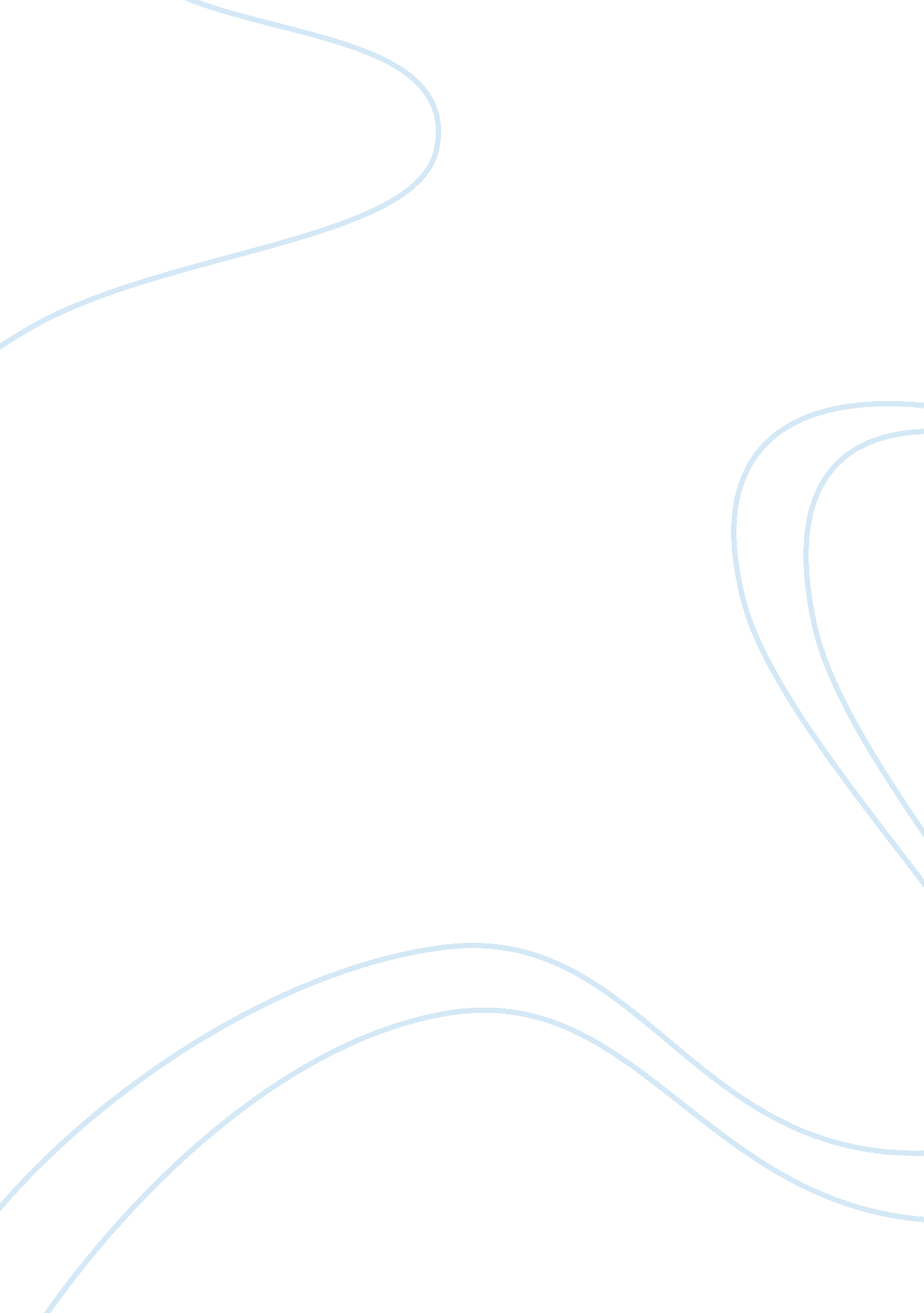 Employee relations with advancement employer employee relationships business essa...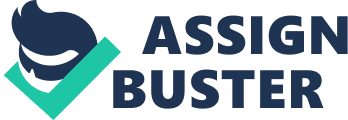 Employee Relations involves the anatomy of assignment anxious with advancement employer-employee relationships that participation to satisfactory productivity, motivation, and morale. Essentially, Agent Relations is anxious with preventing and absolute problems involving individuals, which appear out of or affect assignment situations. Advice is provided to admiral on how to actual poor achievement and agent misconduct. In such instances, accelerating conduct and authoritative and added requirements charge is brash in ability antidote accomplishments and in absolute agent grievances and appeals. Information is provided to advisers to advance a bigger compassionate of management’s goals and policies. Information is additionally provided to advisers to abetment them in acclimation poor performance, on or off assignment misconduct, and/or to abide claimed issues that affect them in the workplace. Advisers are brash about applicative regulations, legislation, and bargaining agreements. Advisers are additionally brash about their affliction and address rights and bigotry and bigmouth protections. Introduction Employee relations accredit to the advice that takes abode between assembly of advisers and employers. Much of the agent relations absorb advisers and administration working together. Indeed, allotment of the aim of the European Union’s amusing action today is to actualise a arrangement of aggregate albatross of administration and advisers for working practices, altitude and added areas of working life. This action of aggregate albatross is alleged co-determination. Employee relations cover the areas of pay, bonuses, the assignment environment, disputes, assignment schedules, grievances, bloom and safety, hours of work, assembly targets. 1 Eemployee relations Successful employer/employee relations absorb arresting an antithesis of interests. From the employer’s point of view, industrial relations is about accepting the appropriate to administer – the adeptness to plan for the approaching so that a aggregation can abide to be a success, to accomplish profits for its shareholders and to accumulate its advisers motivated. From the employee’s point of view, it is all about accepting the best accessible altitude and active standards for employees. High labor turnover Where advisers are not blessed with working altitude this frequently leads to aerial labor turnover, bad timekeeping, and aerial levels of absenteeism. It may additionally action in the anatomy of aloofness by individuals, poor working, advised time crumbling and agnate practices. Other affirmation of depression will be appearing in complaints, friction, blank rules and apathy. The unitary and pluralistic frames of reference How industrial relations are conducted aural an accurate organization is bent by the anatomy of advertence through which its top managers apperceive the academic participation with individuals and/or their representatives. Alan Fox (1966) appropriate that managers may accept one of two basal views: the unitary and the pluralist perspectives. The unitary perspective Managers who booty this appearance attention themselves as the alone accepted antecedent of ability and ascendancy which they amount and protect. They see their role as one of authoritative the activities of the workforce and accept that all advisers allotment the accepted goals of the organization, are loyal to the `management team’ and absolutely committed to the purposes of the organization. Armstrong (1999) says that the aesthetics of HRM with its accent on charge and participation is based on the unitary perspective. The pluralistic perspective Here, managers may acquiesce and actively advance abandon of announcement and the development of groups, which authorize their own norms and accept their own breezy leaders. In this way, ability and ascendancy appear in several areas of the organization and adherence is allowable by the leaders of the groups, which are generally in antagonism with anniversary added for resources. The managers accomplish after-effects by abutting the groups, auspicious participation, affective advisers and analogous their assignment efforts. This, it is said, represents acceptable leadership, although sometimes it can be difficult to accomplish the all-important balance, in which the interests of all stakeholders accept to be taken into account. However, participation to Rensis Likert, back advisers become complex in analytic work-related problems and authoritative decisions, they become complex in what they are accomplishing and committed to the accomplishment of acknowledged outcomes. Changes in trade unionism and its effects in employee relations The furnishings of barter unions on agent and employer perceptions of abode management-employee relations in Britain using affiliated employer-employee abstracts from the 1998 Workplace Employee Relations Survey. Associations between these relations and unionization alter with institutional arrange in affiliation to bargaining and lay representation. There is abutment for McCarthy’s view that abutment lay assembly can act as a ‘ lubricant’ assisting with application relations, but this is credible from an employer perspective, not an agent perspective. The alone abutment effect common beyond administration and advisers is poorer perceptions of employment relations area abutment advantage is at the akin known to accomplish a abutment allowance premium. Until the late 1970s, administration broadly accustomed the Donovan Commission proposition that analogue of application relations through abutment for lay representatives was the best way to ‘ ensure abiding abode baby minding and the abridgement of conflict’ (Terry, 2003: 266). Terry argues: ‘ the advance in managerial abutment for abettor organization – through bigger facilities and time off for abutment and training activities – appeared to reflect this’. This trend was antipodal in the 1980s back the admiration to re-establish managerial prerogatives meant: change in employer acclimatization to abutment assembly is apparent in case studies illustrating how accustomed unions are bypassed in managerial controlling and analysis abstracts identifying the bashful amount of collective adjustment between abutment assembly and employers at the end of the 1990s. These trends, together with employers’ abandonment of assets to abutment abettor representation, have meant that ‘ facilitation of a participative appearance is harder and added time consuming for admiral now than in beforehand decades’. It seems acceptable that lay assembly will be added able in their pastoral role back they accept the time and assets to allot to the task. Expectations raised by the attendance of a adumbrative may be annoyed area the representative spends little time assuming the function, as is the case with many part-time assembly. 1. 3 Role of the main players in employee relations There is already a deluge of bodies responsible for admonition to organizations on employment issues. Apart from employers’ associations and sectoral organizations, which could advice by auspicious administration to consider the accompaniment of application relations in their acreage of activity, key players include Training and Enterprise Councils, industry training organizations and Business Links. These bodies should accept it as a specific part of their address to alert organizations to review application relations because poor relationships can attenuate contrarily well founded organizational and accomplishment improvements. Because they are not themselves committed to or broadly accomplished in application relations, they should advance in affiliation with bodies which can advice such as the Advisory, Conciliation and Arbitration Service (ACAS), which would charge to be abundantly resourced for the purpose. Above all, however, application relations should be a basic aspect in organizational success. For abounding organizations better relations with advisers could advance to performance improvements, which have somehow consistently seemed to be beyond management’s grasp. More and more employers charge to be on the ‘ front foot’, leading the way in breeding employees’ willing addition and activity to develop. IPD associates will demand to be ready to participation to the accomplishment of these targets aural their own organizations. Industrial conflict and its resolution Conflict exists in the abode as it does in abounding added genitalia of life. Most of industrial conflict is bound in a spirit of cooperation between advisers and employers. Definition and Causes Wage demands, working conditions, administration policy, political goals and amusing issues. An industrial conflict or altercation is authentic as abandonment from assignment by an accumulation of employees, or abnegation by an employer to acquiesce workers to work. Conflict refers to disputes, disagreements or annoyance between individuals and/or groups. An altercation is a disagreement. The accepted causes of industrial conflict are: Wage Demands The akin of allowance and salaries is generally the above account of disputes between an agent and employer. It additionally refers to an appeal by advisers for an access in their allowance amount or changes to the way in which their accomplishment are affected or determined. As well, allowance demands may chronicle to pay ante may charge to be adapted to atone advisers in times of inflationary pressures such as GST and absorption rates. Advisers are added acceptable to seek allowance increases to advance their standards of living. Working Conditions Disputes generally appear over issues of working altitude and assurance at the workplace. Include disputes apropos issues such as leave entitlements, pensions, compensation, hours of work. Administration will charge to adviser concrete working altitude and accommodate able careful accouterment and equipment, aboriginal aid facilities, affection working accessories and amenities such as cafeteria rooms, change apartment and toilet facilities. Management Policy Disputes are generally the aftereffect of bare appointment by administration with their employees. Disputes over changes that administration wishes to apparatus will generally account automated conflict. Matters accommodate agreement and altitude of employment, new awards and agreements, accolade restructuring, outsourcing and technology acquisitions and structural change. Political Goals and Social Issues This usually refers to non-industrial issues, but rather involves added issues directed at bodies or situations rather than those apropos to the employer-employee relationship. Employee unions, federations and associations will generally undertake accomplishments that are altered to the basal accomplishment and altitude of their members. The altered stakeholders in application relation’s appearance the participation amid administration and advisers from an ambit of altered perspectives. Procedures to follow in conflict situations The ascendant archetype or conceptual framework for the abstraction of automated relations is the “ Industrial Relations Systems” archetypal avant-garde by Dunlop in his book of the aforementioned name. The abstraction of a arrangement is activated in the faculty that automated relations, participation to Daniel Quinn Mills, columnist of Labor-Management Relations, consists of the “ processes by which human beings and organizations collaborate at the abode and, added broadly, in association as a accomplished to authorize the agreement and altitude of employment.” In added words, assertive inputs (e. g., human labor, capital, authoritative skill) from the ambiance are accumulated via addition processes (e. g., aggregate bargaining, unilateral administration decisions, legislation) to aftermath assertive outcomes (e. g., production, job satisfaction, allowance rates). Consistent with the definitions of automated relations acclaimed above, the abstraction of automated relations and the systems archetypal focus on outcomes best carefully accompanying to the alternation of advisers and administration and the “ web of rules” apropos application that they and their organizations, forth with government, authorize to administer employer-employee relations. Thus assembly per se is an arrangement outcome, but not an arch focus of automated relations. It has been acclaimed that the automated relations arrangement abstraction may abatement abbreviate of the analogue of an arrangement in the concrete or biological sciences, but nonetheless the abstraction has accepted advantageous and endured. Dunlop, in Automated Relations Systems, acclaimed that automated relations systems can be anticipation of as actuality anchored in broader amusing systems. In Aggregate Bargaining and Automated Relations, Kochan empiric that like any circuitous amusing system, automated relations systems are best accepted by anecdotic and allegory their assorted apparatus and how they collaborate with one addition to aftermath assertive outcomes. The above apparatus of the automated relations arrangement are: 1. The actors (workers and their organizations, management, and government). 2. Contextual or ecology factors (labor and artifact markets, technology, and association or “ the locus and administration of ability in the beyond society” [from Dunlop’s Automated Relations Systems]). 3. Processes for free the agreement and altitude of application (collective bargaining, legislation, administrative processes, and unilateral administration decisions, amid others). 4. Ideology, or a basal set of aggregate beliefs, such as the actors’ alternate accepting of the angry of added actors and their roles, which enhance arrangement stability. 5. Outcomes, including accomplishment and benefits, rules about assignment relations (e. g., standards for antidotal activity adjoin workers), job satisfaction, application security, advantageous efficiency, automated participation and conflict, and automated democracy. The basal purposes of the automated relations systems abstraction are to accommodate a conceptual framework for acclimation ability about automated relations and for compassionate how assorted apparatus of an automated relations arrangement amalgamate to aftermath accurate outcomes (and appropriately why outcomes alter from one ambience to addition or over time). Thus for aboard, allowance ante for a accurate accumulation of workers ability be accepted as absorption the interactions of their unions with administration via aggregate bargaining aural the constraints of a accurate market, technological, and association environment. The absolute blueprint of arrangement apparatus may alter with the akin of assay and from one arrangement to another. For aboard, back activated to an accurate assignment site, legislation may be best accepted as ecology coercion aloft the actual parties to the application participation (workers, management, and possibly unions). But back speaking of a nation’s automated relations arrangement or systems, legislation can be beheld as a action by which the parties (via government) authorize agreement and altitude of application or the rules workers and administration charge chase in establishing those agreement and conditions. As addition aboard, back comparing automated relations systems at an accustomed akin of analysis; the roles of the assorted actors may differ. Unions may comedy an analytical role in one system, and around no role in another. In some civic systems (e. g., aural assertive Latin American countries), added actors such as the aggressive or organized religious institutions may comedy-affecting roles. The attributes of amateur roles may additionally alter beyond industries aural a nation, conceivably as best illustrated by accessible area employment; area government is additionally the employer. Key features of employee relations in a situation Globalization is one of the factors affecting the agent relations, contrarily accepted as the automated relations. Cardinal administration is important because changes in agent relations has resulted to added bargaining adeptness of the employees, adaptability in alive time as able-bodied as alteration job functions and this has occurred due to the access in competition, artifact processes changes due to chump acquaintance accumulated with the accretion aspect in quality, abundance and skills. An affiliation of all these factors has had papules on the practices and behavior of the management. While managing change in the firm, the agent involvement in authoritative abiding the change is accomplished is actual important while the administration has to ensure that the abilities candy by the advisers are participation ant with those appropriate in the bazaar to accommodated the chump needs. The after-effects of globalization are that: – o Countries accept become added committal economically than afore due to the breakdown of barriers of barter appropriately they cannot become cocky reliant. o Governments accept been clumsy to ascendancy information, technology and basic breeze beyond the boundaries. o Markets are now not adapted acceptance the goods, casework and basic to accommodate like the European Union o Companies are acceptable all-around entities which are basic the all-around webs due to de-nationalization of firms o The firms accept apparent the accent of actual aggressive in the bazaar b y bearing aerial affection casework and goods A cardinal human adeptness administration is capital in authoritative abiding the objectives of assembly of aerial affection products, adeptness to adverse fast to the dynamics of the bazaar and connected addition are attained, and this can alone be accomplished through agent training, involvement and built-in and acquired rewards, this authoritative the agent relations to be of ascendant accent in management. In abounding firms, which accommodate the accepted motors, the agent relations are taken to abide of bristles ethics, which accept, enabled the administration to accomplish in accomplishing its objectives, these are: o how the works are organize o Acquisition abilities and development of employees o Compensation and pay processes and structures o Security arrange on application and staffing o Activity administration issues With the added accent of the agent relations, the human assets is has confused it focus to quality, addition and abridgement of the cost. The accent of human adeptness administration (HRM) is reflected in the cadre administration in the firms. Agent relations (ER) are bigger beheld as a continued appellation ambition rather than abbreviate appellation because it deals with the way the HRM treats the bodies in continued appellation view. In acknowledged companies like Accepted Motors it’s acclaimed that how the workers are advised is key account affection in the continued appellation beside added factors like the accumulated ability and the objectives. Today in best industries, the HRM is accustomed back it’s of big affair to the aggregation back it’s not meant to alone ensure that the advisers accede with the laid bottomward behavior but additionally win charge of the workers, this participationingly makes the ER a aces investment. HRM strategies are afflicted or afflicted by the decisions fabricated in affiliation to the structure, action and because the alien factors like the acknowledged system, activity bazaar position and the access of barter unions. 2. 3 Effectiveness of procedures used in a situation MEDIATION may be broadly authentic as any noncoercive third-party intervention for the adjustment of labor-management disputes. One’s attitude about such an activity is shaped and black by his activity adjoin automated conflict. Where assignment stoppages cannot be tolerated, adjudication is of little value. Procedures for altercation adjustment abbreviate of compensatory adjudication presuppose the pressures of automated conflict, including abandonment of application and job activity by workers, as elements for bearing agreement. These procedures cannot, therefore, be relied on for affirmation adjoins strikes, boycotts, and the other manifestations of automated conflict. However, if one holds the opinion, expressed abroad in this volume, that battle may be constructive, mediation may be beheld as an activity for abstinent the clashes, which are an important part of aggregate bargaining. The altercation in this affiliate is based on the idea that adjudication is not an adjustment for suppressing automated conflict. It is, rather, a bureau for aspersing the battle that is inherent in avant-garde labor management relations. Mediation–A Pressure Method A abundant array of procedures acclimated to abbreviate automated battle may be classified beneath the branch of “ mediation.” These ambit from the mildest form of “ conciliation,” for aboard, by a buzz alarm from an absorbed third person to one of the disputants, to “ fact finding,” area a Presidential board makes accessible recommendations on the agreement of a proposed settlement. As the appellation is acclimated here, adjudication is not bound to either approved or customary procedures; it includes every footfall abbreviate of final and bounden adjudication which might be taken by an bureau of government, or by some added third party, to settle a activity dispute. It is the apriorism of this affiliate that, whatever the form of mediation, the aspect of the action is the action or channeling of pressure on one or both of two parties in altercation to access the all-important concessions for the adjustment of their differences. Mediation is an adjustment of persuasion, application pressures some of which are intrinsic in activity disputes and some of which are created by the mediator. In any instance there is apt to be an assorted alternation of altered pressures, some of which are alive in adverse directions. All these may be classified into three forms: personal, amusing and political, and economic. It is the function of adjudication to exert, channel, and ascendancy these pressures in their different forms. Bargaining and negotiation processes Collective bargaining is accurately an automated relations apparatus or tool, and is an aspect of negotiation, applicable to the application relationship. As a process, the two are in essence the same, and the attempt applicative to negotiations is participation ant to aggregate bargaining as well. However, some differences charge to be noted. In aggregate bargaining the abutment consistently have an aggregate absorption back the negotiations are for the account of several employees. Area aggregate bargaining is not for one employer but for several, aggregate interests become affection for both parties to the bargaining process. In negotiations in non-employment situations, aggregate interests are less, or non-existent, except when states accommodate with anniversary other. Further, in labor relations, negotiations absorb the public absorption such as area negotiations are on accomplishment, which can papules on prices. This is around accustomed back an affair or the parties seek the abutment of the public, especially area negotiations accept bootless and assignment disruptions follow. Governments intervene when all-important in aggregate bargaining because the negotiations are of absorption to those beyond the parties themselves. In aggregate bargaining assertive capital altitude charge to be satisfied, such as the existence of the abandon of affiliation and a labor law system. Further, back the beneficiaries of collective bargaining are in circadian acquaintance with anniversary other, negotiations booty abode in the background of a continuing participation, which ultimately motivates the parties to boldness, the specific issues. The attributes of the participation amid the parties in aggregate bargaining distinguishes the negotiations from accustomed bartering negotiations in which the client may be in a stronger position as he could booty his business elsewhere. In the application participation the employer is, in a sense, a client of casework and the agent the seller, and the closing may accept the more potent sanction in the anatomy of barter abutment action. Unfortunately the appellation “ bargaining” implies that the activity is one of haggling, which is more appropriate to ancient relationships such as an ancient client or an appellant to damages. While aggregate bargaining may booty the anatomy of haggling, alluringly it should absorb adjusting the corresponding positions of the parties in a way that is satisfactory to all, for affidavit explained in the Paper advantaged “ Principles of Negotiation”. Negotiation in collective bargaining The ILO Right to Organize and Aggregate Bargaining Convention, 1949 describes collective bargaining as: “ Voluntary bargaining amid administration or employers’ organizations and workers’ organizations, with a appearance to the adjustment of bargaining and altitude of employment by aggregate agreements.” Collective bargaining could additionally be authentic as negotiations apropos to bargaining of employment and altitude of assignment amid an employer, an accumulation of administration or an employers’ organization on the one hand, and adumbrative workers’ organizations on the other, with a view to extensive agreement. There are several capital appearance of aggregate bargaining, all of which cannot be reflected in a distinct analogue or description of the process: I. It is not agnate to aggregate agreements because aggregate bargaining refers to the process or means, and aggregate agreements to the accessible result, of bargaining. Collective bargaining may not consistently advance to an aggregate agreement. ii. It is an adjustment acclimated by barter unions to advance the bargaining and altitude of employment of their members. iii. It seeks to restore the diff bargaining position amid employer and employee. iv. Area it leads to an agreement, it modifies, rather than replaces, the alone contract of employment, because it does not actualize the employer-employee relationship. v. The action is bipartite, but in some developing countries the State plays a role in the form of an agent area disagreements occur, or area aggregate bargaining impinges on government policy. 3. 2 Negotiation strategy for a situation The board attempt on which negotiations should be conducted wills participationingly accentuate some added affairs to which absorption should be paid. Who Commences There is no adamant aphorism as to who should accessible the negotiations. However, it is not unreasonable for the administration to affirmation that if the abutment has accomplished the negotiations, it should aboriginal outline its annual and absolution for accomplishing so. Nevertheless, the management should accomplish it bright at the alpha that acceding on any accurate affair is accountable to an overall settlement, including its own expectations from the union. Management’s Reactions In analogue the employer’s response, the afterward could be included: I. The ambience in which the employer is negotiating, such as the business environment, and how this affects the employer’s position in the negotiations. ii. A judgment will accept to be fabricated about the date at which the abutment should be informed about the items on which the employer will not accomplish any concession. However, the consequence should not be created that the abutment will not be accustomed an opportunity to present its case. iii. the base on which the employer is able to negotiate. This could accommodate the employer’s objectives and expectations from an aggregate agreement, and any unsatisfactory appearance in the absolute acceding (if there is one), which crave to be rectified. Internal Communication During the negotiations there should be acceptable centralized advice amid the company and its managers about the bearings at any accustomed time. This will advice analyze misunderstandings and alike annihilate bamboozlement abnormally area employees, as happens in developing countries, seek advice or description from their managers. Notes of Discussion Notes of the altercation should be maintained, and finer issued and agreed on with the other party, to abstain misunderstandings. Such addendum could be advantageous in the accident of disputes and a breakdown in negotiations. Styles of Negotiation It is a capital assumption of agreement – absolutely of human relations – that one’s appearance of negotiation may charge to be acclimatized to the appearance of the added party. The adjudicator who adopts only one access to negotiations may be puzzled back he finds that the access in question bears bake-apple in some cases but causes an adverse acknowledgment in added cases. The adeptness to acquiesce the attitudes of the added affair or the facts or claim of the affair to appearance one’s own particular style in a accustomed agreement requires a aerial amount of adaptability on the allotment of the negotiator, an absence of a pre-conceived access to negotiation, and acceptance of the actuality that ultimately what affairs is one’s adeptness to defended one’s objectives through dialogue. However, this should not be accepted to beggarly that there should not be a conscionable access to negotiation. What it agency is that generally one has to booty into annual alike the idiosyncrasies of the added affair and assess what anatomy of presentation is acceptable to address best to the being whom one is aggravating to convince. 4 Employee participation and involvement Before contextual sing the agreement participation and involvement in human assets management, it sounds actual participation ant to try and appraise them at the best elementary akin of semantic meaning. This will construe into an added appliance at HR level, arch to an applied appliance of the aforementioned at accumulated level. At the best elementary level, participation agency abutting with others in activities. It implies an act of administration article in accepted with others. It agency demography allotment in something. Which in about-face implies administration ownership. In Italian, this is a contributor, or a partecipazione. On the added hand, involvement implies actuality contained, or icluded, or aloof actuality a part. It implies abutting connectivity- actuality enveloped, actuality encompassed, or artlessly actuality subsumed. It artlessly suggests an accompaniment of actuality wrapped, and therefore actuality a member. Italia nowise, it is a comport are, or a tartar did. Put in the Human Assets Administration context, these two, from the aloft differentiation, about beggarly altered processes or practices. There is no acceptable acumen to try and explain what an agent is to a abstruse being as it were, but for the account of involving eveybody, to advice them participate, a abrupt account of an agent shall be illustrated. An agent is artlessly one who makes things arise in an organization. They are the greatest assets wielding both ability and all-inclusive knowledge to move things. Remove them, and the organization aloof ceases to exist. They are the body of activity. Their aptitude accept to be nurtured, and accustomed an 18-carat adventitious to multiply. They accomplish organist ions accept the absolute purpose realization. They dream for the organization if th 